			LET US WORSHIP TOGETHER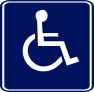 Sunday, April 8, 2018 - 10:30 a.m. Indicates those who are able to, please stand     Bold type indicates congregational responseHearing Assistance Devices and Large Print Bulletins are available from the ushersA TIME FOR SILENT PRAYERIf they wish, worshippers are invited to come to the front of the sanctuary before our service begins to light a prayer candle.  WELCOME AND GREETINGSANNOUNCEMENTS OF THE COMMUNITYHYMN NO. 396  “Jesus, Stand Among Us”   RESPONSIVE APPROACH TO WORSHIPIn Christ’s resurrection, we are made whole. That is the good news of the Easter season. The love of Christ heals us where we are broken, and returns us to God when we stray. As we confess our uncertainties and our broken-ness, we affirm what Christ offers us.O God, when we need proof of you in the world, you offer your breath.When we hold too tight to the past, you offer your grace.When we cling to old hurts, you offer your love. When we use our words and actions to wound others, you offer your healing.When we fail to forgive those who hold our past against us, you offer your hope.When we hurt others, with or without intention, you offer your peace.When we separate ourselves from you, you offer your forgiveness, redeeming Christ, you call us back. You open closed hearts and heal injured souls. It is through your love and forgiveness that we find healing and freedom. It is through the risen Christ that we are given redemption.It is through the risen Christ that we are made whole, healed and live forgiven!. It is through the risen Christ that we are forgiven, and so we pray in the words God gave us to pray,Our Father…Amen.HYMN NO. 183  “We Meet You, O Christ”  (Children may come to the front, if they wish, during the singing of the last verse for a conversation time.)CHILDREN’S TIMEHYMN NO. 670  “Precious Lord, Take My Hand”WE MAKE OUR OFFERING TO GODPRESENTATION OF OUR OFFERINGOFFERTORY HYMN  We give Thee but Thine own,Whate'er the gift may be;All that we have is Thine alone,A trust, O Lord, from Thee.SCRIPTURE	John 20:19-31ANTHEM		“I Know That My Redeemer Lives” 	MESSAGE	“Love Overcomes Fear”PRAYERS OF THE PEOPLEHYMN NO. 158  “Christ is Alive”BENEDICTIONCHORAL BENEDICTION – Threefold AmenPOSTLUDELEADING IN WORSHIPRev. Matthew PennyDirector of Music: Alan DavidsonLector: Marie BlackUshers: Mike & Marie Black, Guy & Jane EngelsLift Operator: Art BullenCoffee Hour Hosts: Krista Davidson & Doris MontgomeryEveryone is invited downstairs for a Time of Fellowship.Coffee, Tea and Juice are available.WHAT’S HAPPENING AT LUC!!Today…FundScrip:  Place your order during coffee hour today. Forms are available in the narthex. Next order date: April 22Take a look at April's FundScrip Promotions!  Take advantage of the Special Promotions running for April from Giant Tiger, WaySpa (gift certificates are redeemable at Flawless Foot Care & Esthetics in Lambeth) and Red Robin Gourmet Burgers - only in B.C. and Alberta - planning a trip?  You can also now buy Tim Horton's gift cards in $15.00 and $25.00 denominations.It's "Tombola Time": Viewing and ticket sales will be today, April 15 and 22, with the draw being at noon on April 22. This Week…Monday, April 99:30 a.m. – Noon:  Monday Art Class (Auditorium)1:30 p.m.  Speaker from Canadian Arthritis Society -    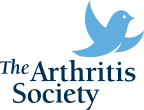   London/Middlesex Centre presented by UCW Afternoon Unit     and Jan Linner. Let's learn together how we can help ourselves   feel better, through the services that can support us.    Everyone invited.7:15 p.m.  LUC Council  (Parlour)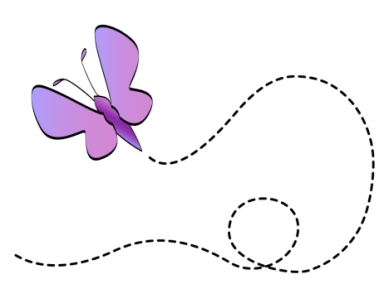 Tuesday, April 10 7:00 p.m.  Lambeth UCW present “Spring is in the Air”		Fashions by Kimberley’s, Tea, Coffee, Dessert, Prizes		Tickets $10.00 available at coffee hourWednesday, April 1111:00 a.m.  Ageless Grace (Auditorium)7:00 p.m.  Youth GroupThursday, April 1210:30 a.m.  ROMEOs (Parlour)1:00 – 2:30 p.m. Line Dancing (Auditorium)6:30 p.m.  Guides (Auditorium)7:00 p.m.  Choir RehearsalSunday, April 1510:30 a.m.  Worship & Sunday SchoolUpcoming….Movie Night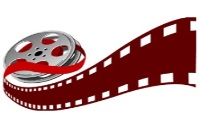 “Churchill”Friday, April 20 at 7:00 p.m. in the auditoriumFree AdmissionSnacks for saleFrom the Stewardship Committee:Save May 12 for a return engagement of Frankie and the Fairlanes  “Good Rockin  Tonight”. New Show for 2018 features greatest hits of the 50’s & 60’s with a look into the 70’s & 80’s.  From Elvis to Elton, Beach Boys to the Eagles.Spring is here???  As you contemplate spring cleaning, please save all lawn sale type items for us.  We are having a lawn sale on Saturday, June 2.  More details to follow. Vesey Seeds – Catalogues available today.  Place your order by May 1.For other events and happenings in the areacheck Red Bulletin Boardin hallway downstairsOther….Join Us on LUC Council:  Members needed for 2018/2019 term to serve on one of the Committees: Christian Education, Finance, Membership, Outreach, Property, Stewardship, Worship, Ministry & Personnel, Board of Trustees.  Speak to one of the current Membership Committee: Jan Linner, Linda Sutherland, Anna Geene or fill-in a nomination form found on table in the narthex.  Come, have fun, while doing the work of the Lord!Camp Kee-Mo-Kee Spring Clean Up:  Join us at Camp Kee-Mo-Kee on Saturday April 28 for our annual Spring Clean Up, from 8:30 am until noon and stay for a BBQ lunch.  Help us get camp ready for the season and enjoy some time in the woods. High school volunteer hours available. Rain date is May 5.New Trip Opportunities for Summer and Fall:  See bulletin board in auditorium.REACHING OUT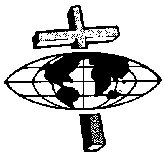 How You Can Become Involved…Ongoing LUC Outreach ActivitiesSupport Daily Bread Food Bank - by bringing non-perishable goods and placing in the boxes at each door.  High Priority Items: fresh produce that doesn’t need refrigeration, soups, canned vegetables and tuna, diapers size 4,5, and 6.  (Please only empty egg cartons for 12– not 18s) Alternately, you may make a cash donation using your offering envelope. Please write “Daily Bread” on the line marked Other.Wondering what to do with your old prescription eyeglasses? Bring them to the church and put in one of the containers in the narthex.  We are partnering with the Rotary Club of LambethWomen’s Community House - Always needed: paper towels, toilet paper, shampoo, toiletries etc.  Place your donations in the appropriate box near south auditorium door. London Community Chaplaincy – Sign up to help with the monthly meals for the Homework Club. See sign-up sheet on UCW bulletin board outside of parlour.  Of course, you can also make financial donations using your offering envelope.  Write “Chaplaincy” on the line marked Other.  Sunday Volunteer Drivers NeededEach Sunday morning, a volunteer brings our friends from Ashwood Manor to worship.  If you could help on the occasional Sunday morning, it would be greatly appreciated.  Please contact the office and we will add your name to our schedule.  If you have any questions, speak to one of our current volunteers:  Brian Moore, Lois Anderson, Ethel Annable, Mel MurrayPrayer Circle  Prayer request forms (blue) are located in the pews and narthex.To make a request place the completed formin the prayer request box located in the narthexor e-mail Matthew (rev_penny@lambethunitedchurch.ca).You may also request Matthew to include the personin the pastoral prayer on Sunday.Being a “Caring” Community…Lambeth United will be a place with an open door policy in regards to the sharing of information about members and adherents with other members and adherents. Within the constraints of the law, we will publish the names of those in hospital in the bulletin and hold them up in prayer. This will be done only with the express permission of the person, or their immediate family.  If you would appreciate the prayers of the community, or to have the congregation informed of a hospital stay, or other life celebration, then please let one of the staff know, or use the little cards in the pews to indicate a desire for prayers.  We will do our utmost to ensure that privacy is respected.   And we will do our utmost to ensure that Lambeth United continues to be a community that shows respect, love and support for everyone.E-mail Addresses at Lambeth UnitedRev. Matthew Penny: rev_penny@lambethunitedchurch.caAlan Davidson (Music Director):  alan@lambethunitedchurch.caJan Linner (Parish Advocate): janlinner@lambethunitedchurch.caBecky Allen (Youth Leader): becky@lambethunitedchurch.caVISITING LAMBETH UNITED?RELAX:   You can be assured you will never be centred out, never embarrassed.  Our service is user friendly.  Just follow the bulletin or the verbal instructionsDRESS:   As you wish.  Remember that God looks at the heart.  God loves variety.KIDS:  We try to have something for every child.  Questions?  Ask an usher.  Ask the MinisterSING:  Music is a big part of our service. But we recognize that some folks don’t enjoy singing.  That’s fine.  Enjoy the words!DRINKS:  Are on the house.  After the service linger awhile.  Enjoy the fellowship.TELL:  Use the information cards provided in the pews to tell us your needs.  Put the cards on the offering plate.OFFERING:  If you are a guest with us, please don’t feel obligated to participate in the offering.  This is a time when regular members give to God and God’s work through Lambeth United.  If you are a guest with us today, this service is a gift to you.Lambeth United, from time to time, records events and worship in audio, still pictures, and video recordings.  These are used mostly in house to archive events and the many people who worship and gather in this place.  From time to time, these events may be posted on the church’s YouTube Channel.  If you have a strong aversion to you or your child being photographed, please speak to one of the ushers, or one of the ministers prior to the event.  							Address:	4268 Colonel Talbot Road,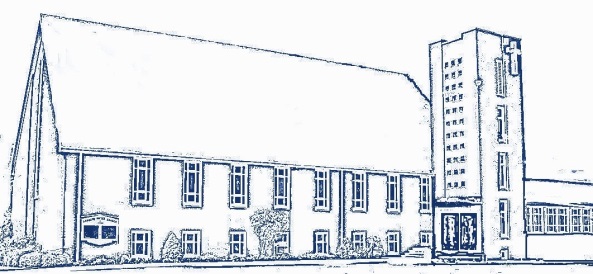 									London, ON  N6P 1A2							Phone:	519-652-2093							e-mail:	office@lambethunitedchurch.ca							website:	www.lambethunitedchurch.ca